Scoil BrídeCabán tSíleAtha Cliath 18, D18 TN66Principal: Elaine Carroll Roll No. 16353WSt. Brigid’s Girls’ School The Park, Cabinteely Dublin 18, D18 TN66Tel: 284 7422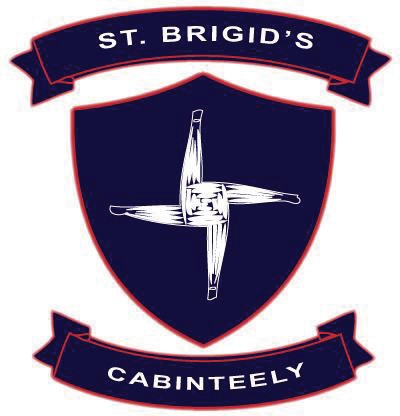 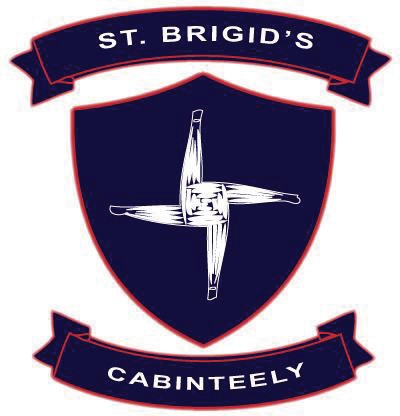 Fax: 235 0137Email: secretary@stbrigidsgirlsschool.comAdmission Form: Junior Infants 2023Enrolment will be assessed in accordance with the Admission Policy in place at the time of application.Enrolment Consent FormChild’s Name (Print): ____________________________Parent/Guardian’s Names (Print): ______________________________       	 _______________________________Signed _______________________	Signed ______________________________ Date __________________	Surname:Surname:Surname:Surname:Surname:Name:Name:Name:Child’s PPS Number:Date of Birth:Date of Birth:Religion:(if applicable)Religion:(if applicable)Religion:(if applicable)Religion:(if applicable)Parish of Residence:Parish of Residence:Nationality:Home Address:Home Address:Home Address:Home Address:Home Address:Home Address:Home Address:Home Address:Home Address:Eircode:Eircode:Eircode:Eircode:Eircode:Eircode:Home Phone No:Home Phone No:Home Phone No:Who does this child reside with?Who does this child reside with?Who does this child reside with?Who does this child reside with?Who does this child reside with?Who does this child reside with?Who does this child reside with?Who does this child reside with?Who does this child reside with?Parent’s/Guardian’s Name:Mother’s maiden name:Parent’s/Guardian’s Name:Mother’s maiden name:Parent’s/Guardian’s Name:Mother’s maiden name:Parent’s/Guardian’s Name:Mother’s maiden name:Parent’s/Guardian’s Name:Mother’s maiden name:Parent’s/Guardian’s Name:Mother’s maiden name:Parent’s/Guardian’s Name:Parent’s/Guardian’s Name:Parent’s/Guardian’s Name:Legal guardian: Y/NLegal guardian: Y/NLegal guardian: Y/NLegal guardian: Y/NLegal guardian: Y/NLegal guardian: Y/NLegal guardian: Y/NLegal guardian: Y/NLegal guardian: Y/NMobile No:Mobile No:Mobile No:Mobile No:Mobile No:Mobile No:Mobile No:Mobile No:Mobile No:Email Address:Email Address:Email Address:Email Address:Email Address:Email Address:Email Address:Email Address:Email Address:Occupation:Occupation:Occupation:Occupation:Occupation:Occupation:Occupation:Occupation:Occupation:Work Phone No:Work Phone No:Work Phone No:Work Phone No:Work Phone No:Work Phone No:Work Phone No:Work Phone No:Work Phone No:Work Address:Work Address:Work Address:Work Address:Work Address:Work Address:Work Address:Work Address:Work Address:Sister in St. Brigid’s GNSY/NY/NName:Name:Name:Class:Teacher:Teacher:Brother in St. Brigid’s BNSY/NY/NName:Name:Name:Class:Teacher:Teacher:Pre-School Attended by Applicant:Pre-School Attended by Applicant:Pre-School Attended by Applicant:Pre-School Attended by Applicant:Pre-School Attended by Applicant:Pre-School Attended by Applicant:Years Attended:Years Attended:Years Attended:Medical History: (e.g. asthma, allergies, any special needs etc.)Medical History: (e.g. asthma, allergies, any special needs etc.)Medical History: (e.g. asthma, allergies, any special needs etc.)Medical History: (e.g. asthma, allergies, any special needs etc.)Medical History: (e.g. asthma, allergies, any special needs etc.)Medical History: (e.g. asthma, allergies, any special needs etc.)Medical History: (e.g. asthma, allergies, any special needs etc.)Medical History: (e.g. asthma, allergies, any special needs etc.)Medical History: (e.g. asthma, allergies, any special needs etc.)Alternative Contact DetailsAlternative Contact DetailsAlternative Contact DetailsAlternative Contact DetailsAlternative Contact DetailsAlternative Contact DetailsAlternative Contact DetailsAlternative Contact DetailsAlternative Contact DetailsPlease provide contact details of a LOCAL neighbour or relative who will take responsibility for your child in the event of illness or emergency and parents cannot be contacted:(By providing these contact details, the parties involved, consent to St. Brigid’s Girls’ School holding their personal details in compliance with GDPR)Please provide contact details of a LOCAL neighbour or relative who will take responsibility for your child in the event of illness or emergency and parents cannot be contacted:(By providing these contact details, the parties involved, consent to St. Brigid’s Girls’ School holding their personal details in compliance with GDPR)Please provide contact details of a LOCAL neighbour or relative who will take responsibility for your child in the event of illness or emergency and parents cannot be contacted:(By providing these contact details, the parties involved, consent to St. Brigid’s Girls’ School holding their personal details in compliance with GDPR)Please provide contact details of a LOCAL neighbour or relative who will take responsibility for your child in the event of illness or emergency and parents cannot be contacted:(By providing these contact details, the parties involved, consent to St. Brigid’s Girls’ School holding their personal details in compliance with GDPR)Please provide contact details of a LOCAL neighbour or relative who will take responsibility for your child in the event of illness or emergency and parents cannot be contacted:(By providing these contact details, the parties involved, consent to St. Brigid’s Girls’ School holding their personal details in compliance with GDPR)Please provide contact details of a LOCAL neighbour or relative who will take responsibility for your child in the event of illness or emergency and parents cannot be contacted:(By providing these contact details, the parties involved, consent to St. Brigid’s Girls’ School holding their personal details in compliance with GDPR)Please provide contact details of a LOCAL neighbour or relative who will take responsibility for your child in the event of illness or emergency and parents cannot be contacted:(By providing these contact details, the parties involved, consent to St. Brigid’s Girls’ School holding their personal details in compliance with GDPR)Please provide contact details of a LOCAL neighbour or relative who will take responsibility for your child in the event of illness or emergency and parents cannot be contacted:(By providing these contact details, the parties involved, consent to St. Brigid’s Girls’ School holding their personal details in compliance with GDPR)Please provide contact details of a LOCAL neighbour or relative who will take responsibility for your child in the event of illness or emergency and parents cannot be contacted:(By providing these contact details, the parties involved, consent to St. Brigid’s Girls’ School holding their personal details in compliance with GDPR)Name:Name:Relationship to Child:(must be over 16 years of age)Relationship to Child:(must be over 16 years of age)Relationship to Child:(must be over 16 years of age)Relationship to Child:(must be over 16 years of age)Address:Phone:Phone:Do you consent to the school contacting your Doctor in the case of an emergency? Y/NDo you consent to the school contacting your Doctor in the case of an emergency? Y/NDo you consent to the school contacting your Doctor in the case of an emergency? Y/NDo you consent to the school contacting your Doctor in the case of an emergency? Y/NDo you consent to the school contacting your Doctor in the case of an emergency? Y/NDo you consent to the school contacting your Doctor in the case of an emergency? Y/NDo you consent to the school contacting your Doctor in the case of an emergency? Y/NDo you consent to the school contacting your Doctor in the case of an emergency? Y/NDo you consent to the school contacting your Doctor in the case of an emergency? Y/NDoctor’s Name:Doctor’s Name:Doctor’s Name:Doctor’s Name:Telephone Number:Telephone Number:Telephone Number:Telephone Number:Address:Is one of the pupil’s mother tongues (i.e.) language spoken at home English or Irish? Y/NIs one of the pupil’s mother tongues (i.e.) language spoken at home English or Irish? Y/NIs one of the pupil’s mother tongues (i.e.) language spoken at home English or Irish? Y/NIs one of the pupil’s mother tongues (i.e.) language spoken at home English or Irish? Y/NIs one of the pupil’s mother tongues (i.e.) language spoken at home English or Irish? Y/NIs one of the pupil’s mother tongues (i.e.) language spoken at home English or Irish? Y/NIs one of the pupil’s mother tongues (i.e.) language spoken at home English or Irish? Y/NIs one of the pupil’s mother tongues (i.e.) language spoken at home English or Irish? Y/NIs one of the pupil’s mother tongues (i.e.) language spoken at home English or Irish? Y/NAre there any court orders in place regarding your daughter? Y/NAre there any court orders in place regarding your daughter? Y/NAre there any court orders in place regarding your daughter? Y/NAre there any court orders in place regarding your daughter? Y/NAre there any court orders in place regarding your daughter? Y/NAre there any court orders in place regarding your daughter? Y/NAre there any court orders in place regarding your daughter? Y/NAre there any court orders in place regarding your daughter? Y/NAre there any court orders in place regarding your daughter? Y/NFor your information:In accordance with our Admissions Policy please enclose all supporting documentation with this Application Form. Please see our school website www.stbrigidsgirlsschool.com for full policy.The completed Application to Enrol Form.A photocopy of your daughter’s Birth Certificate.An original Gas or Electricity Bill in the name of either or both parents/guardians, dated within      three months of the acceptance date. A print out of an online bill must be signed by one parent/guardian.AndAny one of the following, in the name of either or both parents/guardians, dated within six months of the acceptance date:-An original Tenancy Agreement (this must specifically state the term of the tenancy)-Local Property Tax Bill-An original document issued by the Government Department e.g. Revenue, Social Welfare-An original valid TV licence (stamped within 6 months of the offer date)Completed Enrolment Consent Form (page 4)If your daughter has a sister currently attending St. Brigid’s Girls’ School, documents outlined in points 3 and 4 above are not required. An application form, birth certificate, and consent form will suffice (1, 2 and 5). All other applications should be submitted with all documentation as outlined (1-5). It is the responsibility of the parents/guardians to ensure that all information is correct at the time of application. Please check all information before submitting. If all of the required supporting documentation is not submitted we will not be in a position to accept your application. Applications should be submitted in hard copy as original documents are required (not scanned versions). Please send by post or deliver by hand (not by email) between 3rd October 2022 and 3pm 28th October 2022. Please post your application to:St. Brigid’s Girls’ National School,Park Drive,Cabinteely,Dublin 18.D18 TN66A SAE (stamped address envelope) should be included for return of original documents.* Please note mobile phone, broadband or TV subscriptions or bank statements are not accepted as proofs of address.For your information:In accordance with our Admissions Policy please enclose all supporting documentation with this Application Form. Please see our school website www.stbrigidsgirlsschool.com for full policy.The completed Application to Enrol Form.A photocopy of your daughter’s Birth Certificate.An original Gas or Electricity Bill in the name of either or both parents/guardians, dated within      three months of the acceptance date. A print out of an online bill must be signed by one parent/guardian.AndAny one of the following, in the name of either or both parents/guardians, dated within six months of the acceptance date:-An original Tenancy Agreement (this must specifically state the term of the tenancy)-Local Property Tax Bill-An original document issued by the Government Department e.g. Revenue, Social Welfare-An original valid TV licence (stamped within 6 months of the offer date)Completed Enrolment Consent Form (page 4)If your daughter has a sister currently attending St. Brigid’s Girls’ School, documents outlined in points 3 and 4 above are not required. An application form, birth certificate, and consent form will suffice (1, 2 and 5). All other applications should be submitted with all documentation as outlined (1-5). It is the responsibility of the parents/guardians to ensure that all information is correct at the time of application. Please check all information before submitting. If all of the required supporting documentation is not submitted we will not be in a position to accept your application. Applications should be submitted in hard copy as original documents are required (not scanned versions). Please send by post or deliver by hand (not by email) between 3rd October 2022 and 3pm 28th October 2022. Please post your application to:St. Brigid’s Girls’ National School,Park Drive,Cabinteely,Dublin 18.D18 TN66A SAE (stamped address envelope) should be included for return of original documents.* Please note mobile phone, broadband or TV subscriptions or bank statements are not accepted as proofs of address.Signature of parent/guardian:___________________________________Signature of parent/guardian:___________________________________Date:___________________________________Date:___________________________________School Policies:I/We agree on behalf of my/our child to sign up to the school’s policies (available to read on the school website www.stbrigidsgirlsschool.com) including but not limited to;Code of BehaviourAcceptable Use of the Internet PolicyAnti-Bullying PolicyI/We understand that during my daughter’s time in St. Brigid’s Girls’ School, it may be necessary from time to time for teachers to carry out educational diagnostic tests with my child on an individual basis, in order to help them in their educational development. Parents will be informed of the results of these tests.School Policies:I/We agree on behalf of my/our child to sign up to the school’s policies (available to read on the school website www.stbrigidsgirlsschool.com) including but not limited to;Code of BehaviourAcceptable Use of the Internet PolicyAnti-Bullying PolicyI/We understand that during my daughter’s time in St. Brigid’s Girls’ School, it may be necessary from time to time for teachers to carry out educational diagnostic tests with my child on an individual basis, in order to help them in their educational development. Parents will be informed of the results of these tests.Signature of parent/guardian:___________________________________Signature of parent/guardian:___________________________________Date:___________________________________Date:___________________________________Offers of places are made based on the information supplied and in accordance with our school Admission Policy.Please complete all sections of this form and include all requested items.Please return to the school between 3rd October 2022 and 3.00pm on 28th October 2022.Incomplete applications will not be considered.We will only retain personal information for as long as is necessary to fulfil the purpose the information was collected for, including any legal, accounting, or reporting requirements. Please see the school website for our Data Protection Privacy Statement for Parents, Guardians, and Students.Please read each statement carefully and tick Yes or No as appropriatePlease read each statement carefully and tick Yes or No as appropriateYesNo1.I consent to the school holding relevant and necessary personal and educational data on my child in electronic and written format.I understand that such electronic and written records/data will be used exclusively for the legitimate educational provision for my child while in St. Brigid’s Girl’s School for communication between home and school, the Department of Education and Skills, the National Education Welfare Board (NEWB) and other statutory agencies. The platforms for the storing of electronic data include but are not limited to the Aladdin Schools Administration system and the school domain. Further information can be found on our Data Protection Policy on www.stbrigidsgirlsschool.com2.Parents, who take photos of their daughters, where other pupils in the school appear in the photo / video, may not upload these photos / videos to any social media website.  Parents do not have permission to publish photos / videos which include other people’s children.  They must be kept for private viewing only. I understand and will support this policy.3.My child may use electronic email and the internet for educational purposes, subject to the Acceptable Use Policy (AUP) of the school.4. I consent to the school registering my child’s name and a parent email address to Seesaw, the school’s online learning platform. Images/videos of my child engaging in school activities may be uploaded to Seesaw and shared with the families in her class. The photos/videos are for family viewing only and should not be shared to any social media platform or whatsapp group. We request that they remain on the platform and are not downloaded from it.5.My child may participate in school outings, short walks, visits to Church as part of Sacramental preparation, trips to sports field for P.E, simple fieldtrips and trails around the school and local area, under the supervision of the teachers and fully vetted staff.6.In the event of my child transferring to another school, I consent to the forwarding of all school reports and other relevant reports / information to my child’s new school.7.The school encourages a healthy eating policy.  Children should have a nourishing lunch. They should not bring sweets, chocolate, crisps or fizzy drinks to school.  Chewing gum is never allowed. I will support this healthy eating policy.8.My child may be included in school photographs / DVDs which may appear around the school premises, or on the school website, and in which no identifying information shall be supplied e.g. full names, addresses. These include pictures of children with projects/educational demonstrations and class work display.  8.I consent to the school supplying my child’s details to the relevant Health Authorities where such information relates to providing dental care, immunisation and/or other health care normally provided through the school.9.In the case of a medical emergency, I give permission for my child to be taken to hospital by ambulance, if such action is required and parents cannot be contacted.For Office Use OnlyDate Application Received: _______________Receipt Issued by email: _______________